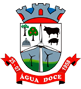 ESTADO DE SANTA CATARINAESTADO DE SANTA CATARINAESTADO DE SANTA CATARINAESTADO DE SANTA CATARINAESTADO DE SANTA CATARINAESTADO DE SANTA CATARINAESTADO DE SANTA CATARINAESTADO DE SANTA CATARINAESTADO DE SANTA CATARINAESTADO DE SANTA CATARINAPágina: 1Página: 1Página: 1Página: 1Página: 1Página: 1/1ESTADO DE SANTA CATARINAESTADO DE SANTA CATARINAESTADO DE SANTA CATARINAESTADO DE SANTA CATARINAESTADO DE SANTA CATARINAESTADO DE SANTA CATARINAESTADO DE SANTA CATARINAESTADO DE SANTA CATARINAESTADO DE SANTA CATARINAESTADO DE SANTA CATARINAData:Data:Data:Data:MUNICÍPIO DE ÁGUA DOCEMUNICÍPIO DE ÁGUA DOCEMUNICÍPIO DE ÁGUA DOCEMUNICÍPIO DE ÁGUA DOCEMUNICÍPIO DE ÁGUA DOCEMUNICÍPIO DE ÁGUA DOCEMUNICÍPIO DE ÁGUA DOCEMUNICÍPIO DE ÁGUA DOCEMUNICÍPIO DE ÁGUA DOCEMUNICÍPIO DE ÁGUA DOCEData:Data:Data:Data:MUNICÍPIO DE ÁGUA DOCEMUNICÍPIO DE ÁGUA DOCEMUNICÍPIO DE ÁGUA DOCEMUNICÍPIO DE ÁGUA DOCEMUNICÍPIO DE ÁGUA DOCEMUNICÍPIO DE ÁGUA DOCEMUNICÍPIO DE ÁGUA DOCEMUNICÍPIO DE ÁGUA DOCEMUNICÍPIO DE ÁGUA DOCEMUNICÍPIO DE ÁGUA DOCEExercício deExercício deExercício deExercício deExercício deExercício deExercício deDemonstrativo da Execução da DespesaDemonstrativo da Execução da DespesaDemonstrativo da Execução da DespesaDemonstrativo da Execução da DespesaDemonstrativo da Execução da DespesaDemonstrativo da Execução da DespesaExercício deExercício deExercício deExercício deExercício deExercício deExercício deDemonstrativo da Execução da DespesaDemonstrativo da Execução da DespesaDemonstrativo da Execução da DespesaDemonstrativo da Execução da DespesaDemonstrativo da Execução da DespesaDemonstrativo da Execução da Despesa3° Bimestre3° Bimestre3° Bimestre3° Bimestre3° Bimestre3° Bimestre3° Bimestre3° Bimestre3° Bimestre3° Bimestre3° BimestreENTIDADE(S): FUNDO MUNICIPAL DA INFÂNCIA E ADOLESCÊNCIA DE ÁGUA DOCEENTIDADE(S): FUNDO MUNICIPAL DA INFÂNCIA E ADOLESCÊNCIA DE ÁGUA DOCEENTIDADE(S): FUNDO MUNICIPAL DA INFÂNCIA E ADOLESCÊNCIA DE ÁGUA DOCEENTIDADE(S): FUNDO MUNICIPAL DA INFÂNCIA E ADOLESCÊNCIA DE ÁGUA DOCEENTIDADE(S): FUNDO MUNICIPAL DA INFÂNCIA E ADOLESCÊNCIA DE ÁGUA DOCEENTIDADE(S): FUNDO MUNICIPAL DA INFÂNCIA E ADOLESCÊNCIA DE ÁGUA DOCEENTIDADE(S): FUNDO MUNICIPAL DA INFÂNCIA E ADOLESCÊNCIA DE ÁGUA DOCEENTIDADE(S): FUNDO MUNICIPAL DA INFÂNCIA E ADOLESCÊNCIA DE ÁGUA DOCEENTIDADE(S): FUNDO MUNICIPAL DA INFÂNCIA E ADOLESCÊNCIA DE ÁGUA DOCEENTIDADE(S): FUNDO MUNICIPAL DA INFÂNCIA E ADOLESCÊNCIA DE ÁGUA DOCEENTIDADE(S): FUNDO MUNICIPAL DA INFÂNCIA E ADOLESCÊNCIA DE ÁGUA DOCEENTIDADE(S): FUNDO MUNICIPAL DA INFÂNCIA E ADOLESCÊNCIA DE ÁGUA DOCEENTIDADE(S): FUNDO MUNICIPAL DA INFÂNCIA E ADOLESCÊNCIA DE ÁGUA DOCEENTIDADE(S): FUNDO MUNICIPAL DA INFÂNCIA E ADOLESCÊNCIA DE ÁGUA DOCEENTIDADE(S): FUNDO MUNICIPAL DA INFÂNCIA E ADOLESCÊNCIA DE ÁGUA DOCE3° Bimestre3° Bimestre3° Bimestre3° Bimestre3° Bimestre3° Bimestre3° Bimestre3° Bimestre3° Bimestre3° Bimestre3° BimestreENTIDADE(S): FUNDO MUNICIPAL DA INFÂNCIA E ADOLESCÊNCIA DE ÁGUA DOCEENTIDADE(S): FUNDO MUNICIPAL DA INFÂNCIA E ADOLESCÊNCIA DE ÁGUA DOCEENTIDADE(S): FUNDO MUNICIPAL DA INFÂNCIA E ADOLESCÊNCIA DE ÁGUA DOCEENTIDADE(S): FUNDO MUNICIPAL DA INFÂNCIA E ADOLESCÊNCIA DE ÁGUA DOCEENTIDADE(S): FUNDO MUNICIPAL DA INFÂNCIA E ADOLESCÊNCIA DE ÁGUA DOCEENTIDADE(S): FUNDO MUNICIPAL DA INFÂNCIA E ADOLESCÊNCIA DE ÁGUA DOCEENTIDADE(S): FUNDO MUNICIPAL DA INFÂNCIA E ADOLESCÊNCIA DE ÁGUA DOCEENTIDADE(S): FUNDO MUNICIPAL DA INFÂNCIA E ADOLESCÊNCIA DE ÁGUA DOCEENTIDADE(S): FUNDO MUNICIPAL DA INFÂNCIA E ADOLESCÊNCIA DE ÁGUA DOCEENTIDADE(S): FUNDO MUNICIPAL DA INFÂNCIA E ADOLESCÊNCIA DE ÁGUA DOCEENTIDADE(S): FUNDO MUNICIPAL DA INFÂNCIA E ADOLESCÊNCIA DE ÁGUA DOCEENTIDADE(S): FUNDO MUNICIPAL DA INFÂNCIA E ADOLESCÊNCIA DE ÁGUA DOCEENTIDADE(S): FUNDO MUNICIPAL DA INFÂNCIA E ADOLESCÊNCIA DE ÁGUA DOCEENTIDADE(S): FUNDO MUNICIPAL DA INFÂNCIA E ADOLESCÊNCIA DE ÁGUA DOCEENTIDADE(S): FUNDO MUNICIPAL DA INFÂNCIA E ADOLESCÊNCIA DE ÁGUA DOCECódigosCódigosCódigosCódigosCódigosCódigosCódigosCódigosEspecificaçõesEspecificaçõesEspecificaçõesEspecificaçõesCréditos AutorizadosCréditos AutorizadosDespesa EmpenhadaDespesa EmpenhadaDespesa EmpenhadaSaldo a EmpenharDespesa Liquidada Despesa Liquidada Despesa Liquidada Despesa Liquidada Despesa Liquidada Despesa Liquidada Saldos de EmpenhosSaldos de EmpenhosSaldos de EmpenhosSaldos de EmpenhosSaldos de EmpenhosSaldos de EmpenhosSaldos de EmpenhosSaldos de EmpenhosCódigosCódigosCódigosCódigosCódigosCódigosCódigosCódigosEspecificaçõesEspecificaçõesEspecificaçõesEspecificaçõesCréditos AutorizadosCréditos AutorizadosNo PeríodoNo PeríodoAté o PeríodoSaldo a EmpenharNo PeríodoAté o PeríodoAté o PeríodoAté o PeríodoAté o PeríodoAté o PeríodoSaldos de EmpenhosSaldos de EmpenhosSaldos de EmpenhosSaldos de EmpenhosSaldos de EmpenhosSaldos de EmpenhosSaldos de EmpenhosSaldos de EmpenhosENTIDADE: FUNDO MUNICIPAL DA INFÂNCIA E ADOLESCÊNCIA DE ÁGUA DOCEENTIDADE: FUNDO MUNICIPAL DA INFÂNCIA E ADOLESCÊNCIA DE ÁGUA DOCEENTIDADE: FUNDO MUNICIPAL DA INFÂNCIA E ADOLESCÊNCIA DE ÁGUA DOCEENTIDADE: FUNDO MUNICIPAL DA INFÂNCIA E ADOLESCÊNCIA DE ÁGUA DOCEENTIDADE: FUNDO MUNICIPAL DA INFÂNCIA E ADOLESCÊNCIA DE ÁGUA DOCEENTIDADE: FUNDO MUNICIPAL DA INFÂNCIA E ADOLESCÊNCIA DE ÁGUA DOCEENTIDADE: FUNDO MUNICIPAL DA INFÂNCIA E ADOLESCÊNCIA DE ÁGUA DOCEENTIDADE: FUNDO MUNICIPAL DA INFÂNCIA E ADOLESCÊNCIA DE ÁGUA DOCEENTIDADE: FUNDO MUNICIPAL DA INFÂNCIA E ADOLESCÊNCIA DE ÁGUA DOCEENTIDADE: FUNDO MUNICIPAL DA INFÂNCIA E ADOLESCÊNCIA DE ÁGUA DOCEENTIDADE: FUNDO MUNICIPAL DA INFÂNCIA E ADOLESCÊNCIA DE ÁGUA DOCEENTIDADE: FUNDO MUNICIPAL DA INFÂNCIA E ADOLESCÊNCIA DE ÁGUA DOCE12.000 - FUNDO MUNICIPAL DA INFÂNCIA E ADOLESCENTE12.000 - FUNDO MUNICIPAL DA INFÂNCIA E ADOLESCENTE12.000 - FUNDO MUNICIPAL DA INFÂNCIA E ADOLESCENTE12.000 - FUNDO MUNICIPAL DA INFÂNCIA E ADOLESCENTE12.000 - FUNDO MUNICIPAL DA INFÂNCIA E ADOLESCENTE12.000 - FUNDO MUNICIPAL DA INFÂNCIA E ADOLESCENTE12.000 - FUNDO MUNICIPAL DA INFÂNCIA E ADOLESCENTE12.000 - FUNDO MUNICIPAL DA INFÂNCIA E ADOLESCENTE12.000 - FUNDO MUNICIPAL DA INFÂNCIA E ADOLESCENTE12.000 - FUNDO MUNICIPAL DA INFÂNCIA E ADOLESCENTE12.000 - FUNDO MUNICIPAL DA INFÂNCIA E ADOLESCENTE12.000 - FUNDO MUNICIPAL DA INFÂNCIA E ADOLESCENTE247.875,20247.875,2038.191,4738.191,4772.895,39174.979,8140.874,1968.474,7168.474,7168.474,7168.474,7168.474,714.420,684.420,684.420,684.420,684.420,684.420,684.420,684.420,6812.001 - FUNDO MUN. DA INFÂNCIA E ADOLESCENTE12.001 - FUNDO MUN. DA INFÂNCIA E ADOLESCENTE12.001 - FUNDO MUN. DA INFÂNCIA E ADOLESCENTE12.001 - FUNDO MUN. DA INFÂNCIA E ADOLESCENTE12.001 - FUNDO MUN. DA INFÂNCIA E ADOLESCENTE12.001 - FUNDO MUN. DA INFÂNCIA E ADOLESCENTE12.001 - FUNDO MUN. DA INFÂNCIA E ADOLESCENTE12.001 - FUNDO MUN. DA INFÂNCIA E ADOLESCENTE12.001 - FUNDO MUN. DA INFÂNCIA E ADOLESCENTE12.001 - FUNDO MUN. DA INFÂNCIA E ADOLESCENTE12.001 - FUNDO MUN. DA INFÂNCIA E ADOLESCENTE12.001 - FUNDO MUN. DA INFÂNCIA E ADOLESCENTE247.875,20247.875,2038.191,4738.191,4772.895,39174.979,8140.874,1968.474,7168.474,7168.474,7168.474,7168.474,714.420,684.420,684.420,684.420,684.420,684.420,684.420,684.420,6812.001.08 - ASSISTÊNCIA SOCIAL12.001.08 - ASSISTÊNCIA SOCIAL12.001.08 - ASSISTÊNCIA SOCIAL12.001.08 - ASSISTÊNCIA SOCIAL12.001.08 - ASSISTÊNCIA SOCIAL12.001.08 - ASSISTÊNCIA SOCIAL12.001.08 - ASSISTÊNCIA SOCIAL12.001.08 - ASSISTÊNCIA SOCIAL12.001.08 - ASSISTÊNCIA SOCIAL12.001.08 - ASSISTÊNCIA SOCIAL12.001.08 - ASSISTÊNCIA SOCIAL12.001.08 - ASSISTÊNCIA SOCIAL245.875,20245.875,2038.191,4738.191,4772.895,39172.979,8140.874,1968.474,7168.474,7168.474,7168.474,7168.474,714.420,684.420,684.420,684.420,684.420,684.420,684.420,684.420,6812.001.08.243 - ASSISTÊNCIA À CRIANÇA E AO ADOLESCENTE12.001.08.243 - ASSISTÊNCIA À CRIANÇA E AO ADOLESCENTE12.001.08.243 - ASSISTÊNCIA À CRIANÇA E AO ADOLESCENTE12.001.08.243 - ASSISTÊNCIA À CRIANÇA E AO ADOLESCENTE12.001.08.243 - ASSISTÊNCIA À CRIANÇA E AO ADOLESCENTE12.001.08.243 - ASSISTÊNCIA À CRIANÇA E AO ADOLESCENTE12.001.08.243 - ASSISTÊNCIA À CRIANÇA E AO ADOLESCENTE12.001.08.243 - ASSISTÊNCIA À CRIANÇA E AO ADOLESCENTE12.001.08.243 - ASSISTÊNCIA À CRIANÇA E AO ADOLESCENTE12.001.08.243 - ASSISTÊNCIA À CRIANÇA E AO ADOLESCENTE12.001.08.243 - ASSISTÊNCIA À CRIANÇA E AO ADOLESCENTE12.001.08.243 - ASSISTÊNCIA À CRIANÇA E AO ADOLESCENTE245.875,20245.875,2038.191,4738.191,4772.895,39172.979,8140.874,1968.474,7168.474,7168.474,7168.474,7168.474,714.420,684.420,684.420,684.420,684.420,684.420,684.420,684.420,6812.001.08.243.23 - DIREITOS DA CRIANÇA E ADOLESCENTE12.001.08.243.23 - DIREITOS DA CRIANÇA E ADOLESCENTE12.001.08.243.23 - DIREITOS DA CRIANÇA E ADOLESCENTE12.001.08.243.23 - DIREITOS DA CRIANÇA E ADOLESCENTE12.001.08.243.23 - DIREITOS DA CRIANÇA E ADOLESCENTE12.001.08.243.23 - DIREITOS DA CRIANÇA E ADOLESCENTE12.001.08.243.23 - DIREITOS DA CRIANÇA E ADOLESCENTE12.001.08.243.23 - DIREITOS DA CRIANÇA E ADOLESCENTE12.001.08.243.23 - DIREITOS DA CRIANÇA E ADOLESCENTE12.001.08.243.23 - DIREITOS DA CRIANÇA E ADOLESCENTE12.001.08.243.23 - DIREITOS DA CRIANÇA E ADOLESCENTE12.001.08.243.23 - DIREITOS DA CRIANÇA E ADOLESCENTE245.875,20245.875,2038.191,4738.191,4772.895,39172.979,8140.874,1968.474,7168.474,7168.474,7168.474,7168.474,714.420,684.420,684.420,684.420,684.420,684.420,684.420,684.420,6808.243.23.2052 - MANUTENÇAO DO FUNDO DOS DIREITOS DE INFÂNCIA E 08.243.23.2052 - MANUTENÇAO DO FUNDO DOS DIREITOS DE INFÂNCIA E 08.243.23.2052 - MANUTENÇAO DO FUNDO DOS DIREITOS DE INFÂNCIA E 08.243.23.2052 - MANUTENÇAO DO FUNDO DOS DIREITOS DE INFÂNCIA E 08.243.23.2052 - MANUTENÇAO DO FUNDO DOS DIREITOS DE INFÂNCIA E 08.243.23.2052 - MANUTENÇAO DO FUNDO DOS DIREITOS DE INFÂNCIA E 08.243.23.2052 - MANUTENÇAO DO FUNDO DOS DIREITOS DE INFÂNCIA E 08.243.23.2052 - MANUTENÇAO DO FUNDO DOS DIREITOS DE INFÂNCIA E 08.243.23.2052 - MANUTENÇAO DO FUNDO DOS DIREITOS DE INFÂNCIA E 08.243.23.2052 - MANUTENÇAO DO FUNDO DOS DIREITOS DE INFÂNCIA E 08.243.23.2052 - MANUTENÇAO DO FUNDO DOS DIREITOS DE INFÂNCIA E 08.243.23.2052 - MANUTENÇAO DO FUNDO DOS DIREITOS DE INFÂNCIA E 245.875,20245.875,2038.191,4738.191,4772.895,39172.979,8140.874,1968.474,7168.474,7168.474,7168.474,7168.474,714.420,684.420,684.420,684.420,684.420,684.420,684.420,684.420,68113.3.41.00.00.00.00.00 - TRANSFERÊNCIAS A MUNICÍPIOS - FUNDO A FUNDO3.3.41.00.00.00.00.00 - TRANSFERÊNCIAS A MUNICÍPIOS - FUNDO A FUNDO3.3.41.00.00.00.00.00 - TRANSFERÊNCIAS A MUNICÍPIOS - FUNDO A FUNDO3.3.41.00.00.00.00.00 - TRANSFERÊNCIAS A MUNICÍPIOS - FUNDO A FUNDO3.3.41.00.00.00.00.00 - TRANSFERÊNCIAS A MUNICÍPIOS - FUNDO A FUNDO3.3.41.00.00.00.00.00 - TRANSFERÊNCIAS A MUNICÍPIOS - FUNDO A FUNDO3.3.41.00.00.00.00.00 - TRANSFERÊNCIAS A MUNICÍPIOS - FUNDO A FUNDO3.3.41.00.00.00.00.00 - TRANSFERÊNCIAS A MUNICÍPIOS - FUNDO A FUNDO3.3.41.00.00.00.00.00 - TRANSFERÊNCIAS A MUNICÍPIOS - FUNDO A FUNDO3.3.41.00.00.00.00.00 - TRANSFERÊNCIAS A MUNICÍPIOS - FUNDO A FUNDO72.000,0072.000,002.841,362.841,3634.806,6637.193,348.524,0833.385,9833.385,9833.385,9833.385,9833.385,981.420,681.420,681.420,681.420,681.420,681.420,681.420,681.420,680.1.00.0095 - RECURSOS DE IMPOSTOS - .SIMA0.1.00.0095 - RECURSOS DE IMPOSTOS - .SIMA0.1.00.0095 - RECURSOS DE IMPOSTOS - .SIMA0.1.00.0095 - RECURSOS DE IMPOSTOS - .SIMA0.1.00.0095 - RECURSOS DE IMPOSTOS - .SIMA0.1.00.0095 - RECURSOS DE IMPOSTOS - .SIMA0.1.00.0095 - RECURSOS DE IMPOSTOS - .SIMA0.1.00.0095 - RECURSOS DE IMPOSTOS - .SIMA0.1.00.0095 - RECURSOS DE IMPOSTOS - .SIMA0.1.00.0095 - RECURSOS DE IMPOSTOS - .SIMA0.1.00.0095 - RECURSOS DE IMPOSTOS - .SIMA0.1.00.0095 - RECURSOS DE IMPOSTOS - .SIMA72.000,0072.000,002.841,362.841,3634.806,6637.193,348.524,0833.385,9833.385,9833.385,9833.385,9833.385,981.420,681.420,681.420,681.420,681.420,681.420,681.420,681.420,68223.3.50.00.00.00.00.00 - TRANSFERENCIAS A INSTITUICOES PRIVADAS SEM FINS LU3.3.50.00.00.00.00.00 - TRANSFERENCIAS A INSTITUICOES PRIVADAS SEM FINS LU3.3.50.00.00.00.00.00 - TRANSFERENCIAS A INSTITUICOES PRIVADAS SEM FINS LU3.3.50.00.00.00.00.00 - TRANSFERENCIAS A INSTITUICOES PRIVADAS SEM FINS LU3.3.50.00.00.00.00.00 - TRANSFERENCIAS A INSTITUICOES PRIVADAS SEM FINS LU3.3.50.00.00.00.00.00 - TRANSFERENCIAS A INSTITUICOES PRIVADAS SEM FINS LU3.3.50.00.00.00.00.00 - TRANSFERENCIAS A INSTITUICOES PRIVADAS SEM FINS LU3.3.50.00.00.00.00.00 - TRANSFERENCIAS A INSTITUICOES PRIVADAS SEM FINS LU3.3.50.00.00.00.00.00 - TRANSFERENCIAS A INSTITUICOES PRIVADAS SEM FINS LU3.3.50.00.00.00.00.00 - TRANSFERENCIAS A INSTITUICOES PRIVADAS SEM FINS LU98.330,0098.330,000,000,000,0098.330,000,000,000,000,000,000,000,000,000,000,000,000,000,000,000.1.06.0621 - FIA- DEMAIS RECURSOS PREFEITURA0.1.06.0621 - FIA- DEMAIS RECURSOS PREFEITURA0.1.06.0621 - FIA- DEMAIS RECURSOS PREFEITURA0.1.06.0621 - FIA- DEMAIS RECURSOS PREFEITURA0.1.06.0621 - FIA- DEMAIS RECURSOS PREFEITURA0.1.06.0621 - FIA- DEMAIS RECURSOS PREFEITURA0.1.06.0621 - FIA- DEMAIS RECURSOS PREFEITURA0.1.06.0621 - FIA- DEMAIS RECURSOS PREFEITURA0.1.06.0621 - FIA- DEMAIS RECURSOS PREFEITURA0.1.06.0621 - FIA- DEMAIS RECURSOS PREFEITURA0.1.06.0621 - FIA- DEMAIS RECURSOS PREFEITURA0.1.06.0621 - FIA- DEMAIS RECURSOS PREFEITURA98.330,0098.330,000,000,000,0098.330,000,000,000,000,000,000,000,000,000,000,000,000,000,000,00333.3.90.00.00.00.00.00 - APLICACOES DIRETAS3.3.90.00.00.00.00.00 - APLICACOES DIRETAS3.3.90.00.00.00.00.00 - APLICACOES DIRETAS3.3.90.00.00.00.00.00 - APLICACOES DIRETAS3.3.90.00.00.00.00.00 - APLICACOES DIRETAS3.3.90.00.00.00.00.00 - APLICACOES DIRETAS3.3.90.00.00.00.00.00 - APLICACOES DIRETAS3.3.90.00.00.00.00.00 - APLICACOES DIRETAS3.3.90.00.00.00.00.00 - APLICACOES DIRETAS3.3.90.00.00.00.00.00 - APLICACOES DIRETAS75.545,2075.545,2035.350,1135.350,1138.088,7337.456,4732.350,1135.088,7335.088,7335.088,7335.088,7335.088,733.000,003.000,003.000,003.000,003.000,003.000,003.000,003.000,000.1.00.0095 - RECURSOS DE IMPOSTOS - .SIMA0.1.00.0095 - RECURSOS DE IMPOSTOS - .SIMA0.1.00.0095 - RECURSOS DE IMPOSTOS - .SIMA0.1.00.0095 - RECURSOS DE IMPOSTOS - .SIMA0.1.00.0095 - RECURSOS DE IMPOSTOS - .SIMA0.1.00.0095 - RECURSOS DE IMPOSTOS - .SIMA0.1.00.0095 - RECURSOS DE IMPOSTOS - .SIMA0.1.00.0095 - RECURSOS DE IMPOSTOS - .SIMA0.1.00.0095 - RECURSOS DE IMPOSTOS - .SIMA0.1.00.0095 - RECURSOS DE IMPOSTOS - .SIMA0.1.00.0095 - RECURSOS DE IMPOSTOS - .SIMA0.1.00.0095 - RECURSOS DE IMPOSTOS - .SIMA8.000,008.000,001.666,561.666,564.172,363.827,641.666,564.172,364.172,364.172,364.172,364.172,360,000,000,000,000,000,000,000,000.1.06.0621 - FIA- DEMAIS RECURSOS PREFEITURA0.1.06.0621 - FIA- DEMAIS RECURSOS PREFEITURA0.1.06.0621 - FIA- DEMAIS RECURSOS PREFEITURA0.1.06.0621 - FIA- DEMAIS RECURSOS PREFEITURA0.1.06.0621 - FIA- DEMAIS RECURSOS PREFEITURA0.1.06.0621 - FIA- DEMAIS RECURSOS PREFEITURA0.1.06.0621 - FIA- DEMAIS RECURSOS PREFEITURA0.1.06.0621 - FIA- DEMAIS RECURSOS PREFEITURA0.1.06.0621 - FIA- DEMAIS RECURSOS PREFEITURA0.1.06.0621 - FIA- DEMAIS RECURSOS PREFEITURA0.1.06.0621 - FIA- DEMAIS RECURSOS PREFEITURA0.1.06.0621 - FIA- DEMAIS RECURSOS PREFEITURA61.487,0961.487,0933.683,5533.683,5533.683,5527.803,5430.683,5530.683,5530.683,5530.683,5530.683,5530.683,553.000,003.000,003.000,003.000,003.000,003.000,003.000,003.000,000.1.09.0729 - RECURSOS - .FIA IR0.1.09.0729 - RECURSOS - .FIA IR0.1.09.0729 - RECURSOS - .FIA IR0.1.09.0729 - RECURSOS - .FIA IR0.1.09.0729 - RECURSOS - .FIA IR0.1.09.0729 - RECURSOS - .FIA IR0.1.09.0729 - RECURSOS - .FIA IR0.1.09.0729 - RECURSOS - .FIA IR0.1.09.0729 - RECURSOS - .FIA IR0.1.09.0729 - RECURSOS - .FIA IR0.1.09.0729 - RECURSOS - .FIA IR0.1.09.0729 - RECURSOS - .FIA IR5.299,915.299,910,000,000,005.299,910,000,000,000,000,000,000,000,000,000,000,000,000,000,000.3.00.0110 - RECURSOS SUPERÁVIT0.3.00.0110 - RECURSOS SUPERÁVIT0.3.00.0110 - RECURSOS SUPERÁVIT0.3.00.0110 - RECURSOS SUPERÁVIT0.3.00.0110 - RECURSOS SUPERÁVIT0.3.00.0110 - RECURSOS SUPERÁVIT0.3.00.0110 - RECURSOS SUPERÁVIT0.3.00.0110 - RECURSOS SUPERÁVIT0.3.00.0110 - RECURSOS SUPERÁVIT0.3.00.0110 - RECURSOS SUPERÁVIT0.3.00.0110 - RECURSOS SUPERÁVIT0.3.00.0110 - RECURSOS SUPERÁVIT758,20758,200,000,00232,82525,380,00232,82232,82232,82232,82232,820,000,000,000,000,000,000,000,0012.001.99 - RESERVA DE CONTINGÊNCIA12.001.99 - RESERVA DE CONTINGÊNCIA12.001.99 - RESERVA DE CONTINGÊNCIA12.001.99 - RESERVA DE CONTINGÊNCIA12.001.99 - RESERVA DE CONTINGÊNCIA12.001.99 - RESERVA DE CONTINGÊNCIA12.001.99 - RESERVA DE CONTINGÊNCIA12.001.99 - RESERVA DE CONTINGÊNCIA12.001.99 - RESERVA DE CONTINGÊNCIA12.001.99 - RESERVA DE CONTINGÊNCIA12.001.99 - RESERVA DE CONTINGÊNCIA12.001.99 - RESERVA DE CONTINGÊNCIA2.000,002.000,000,000,000,002.000,000,000,000,000,000,000,000,000,000,000,000,000,000,000,0012.001.99.999 - RESERVA DE CONTINGÊNCIA12.001.99.999 - RESERVA DE CONTINGÊNCIA12.001.99.999 - RESERVA DE CONTINGÊNCIA12.001.99.999 - RESERVA DE CONTINGÊNCIA12.001.99.999 - RESERVA DE CONTINGÊNCIA12.001.99.999 - RESERVA DE CONTINGÊNCIA12.001.99.999 - RESERVA DE CONTINGÊNCIA12.001.99.999 - RESERVA DE CONTINGÊNCIA12.001.99.999 - RESERVA DE CONTINGÊNCIA12.001.99.999 - RESERVA DE CONTINGÊNCIA12.001.99.999 - RESERVA DE CONTINGÊNCIA12.001.99.999 - RESERVA DE CONTINGÊNCIA2.000,002.000,000,000,000,002.000,000,000,000,000,000,000,000,000,000,000,000,000,000,000,0012.001.99.999.99 - RESERVA DE CONTINGÊNCIA12.001.99.999.99 - RESERVA DE CONTINGÊNCIA12.001.99.999.99 - RESERVA DE CONTINGÊNCIA12.001.99.999.99 - RESERVA DE CONTINGÊNCIA12.001.99.999.99 - RESERVA DE CONTINGÊNCIA12.001.99.999.99 - RESERVA DE CONTINGÊNCIA12.001.99.999.99 - RESERVA DE CONTINGÊNCIA12.001.99.999.99 - RESERVA DE CONTINGÊNCIA12.001.99.999.99 - RESERVA DE CONTINGÊNCIA12.001.99.999.99 - RESERVA DE CONTINGÊNCIA12.001.99.999.99 - RESERVA DE CONTINGÊNCIA12.001.99.999.99 - RESERVA DE CONTINGÊNCIA2.000,002.000,000,000,000,002.000,000,000,000,000,000,000,000,000,000,000,000,000,000,000,0099.999.99.9904 - RESERVA DE CONTINGÊNCIA - FIA99.999.99.9904 - RESERVA DE CONTINGÊNCIA - FIA99.999.99.9904 - RESERVA DE CONTINGÊNCIA - FIA99.999.99.9904 - RESERVA DE CONTINGÊNCIA - FIA99.999.99.9904 - RESERVA DE CONTINGÊNCIA - FIA99.999.99.9904 - RESERVA DE CONTINGÊNCIA - FIA99.999.99.9904 - RESERVA DE CONTINGÊNCIA - FIA99.999.99.9904 - RESERVA DE CONTINGÊNCIA - FIA99.999.99.9904 - RESERVA DE CONTINGÊNCIA - FIA99.999.99.9904 - RESERVA DE CONTINGÊNCIA - FIA99.999.99.9904 - RESERVA DE CONTINGÊNCIA - FIA99.999.99.9904 - RESERVA DE CONTINGÊNCIA - FIA2.000,002.000,000,000,000,002.000,000,000,000,000,000,000,000,000,000,000,000,000,000,000,00449.9.99.00.00.00.00.00 - RESERVA DE CONTINGENCIA9.9.99.00.00.00.00.00 - RESERVA DE CONTINGENCIA9.9.99.00.00.00.00.00 - RESERVA DE CONTINGENCIA9.9.99.00.00.00.00.00 - RESERVA DE CONTINGENCIA9.9.99.00.00.00.00.00 - RESERVA DE CONTINGENCIA9.9.99.00.00.00.00.00 - RESERVA DE CONTINGENCIA9.9.99.00.00.00.00.00 - RESERVA DE CONTINGENCIA9.9.99.00.00.00.00.00 - RESERVA DE CONTINGENCIA9.9.99.00.00.00.00.00 - RESERVA DE CONTINGENCIA9.9.99.00.00.00.00.00 - RESERVA DE CONTINGENCIA2.000,002.000,000,000,000,002.000,000,000,000,000,000,000,000,000,000,000,000,000,000,000,000.1.00.0095 - RECURSOS DE IMPOSTOS - .SIMA0.1.00.0095 - RECURSOS DE IMPOSTOS - .SIMA0.1.00.0095 - RECURSOS DE IMPOSTOS - .SIMA0.1.00.0095 - RECURSOS DE IMPOSTOS - .SIMA0.1.00.0095 - RECURSOS DE IMPOSTOS - .SIMA0.1.00.0095 - RECURSOS DE IMPOSTOS - .SIMA0.1.00.0095 - RECURSOS DE IMPOSTOS - .SIMA0.1.00.0095 - RECURSOS DE IMPOSTOS - .SIMA0.1.00.0095 - RECURSOS DE IMPOSTOS - .SIMA0.1.00.0095 - RECURSOS DE IMPOSTOS - .SIMA0.1.00.0095 - RECURSOS DE IMPOSTOS - .SIMA0.1.00.0095 - RECURSOS DE IMPOSTOS - .SIMA2.000,002.000,000,000,000,002.000,000,000,000,000,000,000,000,000,000,000,000,000,000,000,00Total Entidade:Total Entidade:Total Entidade:Total Entidade:Total Entidade:Total Entidade:Total Entidade:Total Entidade:Total Entidade:Total Entidade:Total Entidade:Total Entidade:247.875,20247.875,2038.191,4738.191,4772.895,39174.979,8140.874,1968.474,7168.474,7168.474,7168.474,7168.474,714.420,684.420,684.420,684.420,684.420,684.420,684.420,684.420,68Total Geral:Total Geral:Total Geral:Total Geral:Total Geral:Total Geral:Total Geral:Total Geral:Total Geral:Total Geral:Total Geral:Total Geral:247.875,20247.875,2038.191,4738.191,4772.895,39174.979,8140.874,1968.474,7168.474,7168.474,7168.474,7168.474,714.420,684.420,684.420,684.420,684.420,684.420,684.420,684.420,68ÁGUA DOCE,ÁGUA DOCE,ÁGUA DOCE,ÁGUA DOCE,ÁGUA DOCE,08/07/2021JOSELI TRENTOJOSELI TRENTOJOSELI TRENTOJOSELI TRENTOJOSELI TRENTOJOSELI TRENTONELCI TRENTO BORTOLININELCI TRENTO BORTOLININELCI TRENTO BORTOLINICONTADORA-CRC/SC 022069/O-8CONTADORA-CRC/SC 022069/O-8CONTADORA-CRC/SC 022069/O-8CONTADORA-CRC/SC 022069/O-8CONTADORA-CRC/SC 022069/O-8CONTADORA-CRC/SC 022069/O-8Prefeita MunicipalPrefeita MunicipalPrefeita Municipal